         Чтение художественной литературы.	              Насекомые.В. Бианки «Приключение муравьишки». https://iknigi.net/avtor-vitaliy-bianki/170790-priklyucheniya-muravishki-sbornik-vitaliy-bianki/read/page-1.htmlИ.А. Крылов «Стрекоза и муравей». https://azbyka.ru/fiction/basnya-strekoza-i-muravej/К.Чуковский «Тараканище». https://www.culture.ru/poems/33125/tarakanisheА.А.Усачев «Божья коровка» https://stihi.ru/diary/borgus/2019-12-13К.Чуковский «Муха-цокотуха». https://mishka-knizhka.ru/stihi-dlya-detej/detskie-klassiki/stihi-chukovskogo/muha-cokotuha/Разучивание стихотворения «Трудолюбивая пчелка»Пчёлка трудится весь день (Дети руками обрисовывают перед собой круг) И работать ей не лень. (Покачивают указательным пальцем в знак отрицания)От цветка летит к цветку, (Ритмично взмахивают руками-крылышками) Клеит на брюшко пыльцу, (Совершают круговые движения ладонью по животу)Хоботком нектар сосёт — (Одну руку вытягивают вперёд, затем — вниз, наклоняются)За день много соберёт. (Раскрывают перед собой все пальцы) Унесёт нектар в тот улей (Обрисовывают в воздухе треугольник)И назад вернётся пулей. (Резко выбрасывают руку с вытянутым указательным пальцем вперёд)В сотах утрамбует мёд, (Топают ногами)Скоро ведь зима придёт. (Ёжатся)Будет пчёлкам чем питаться (Имитируют движения ложкой)Летом надо им стараться. (Имитируют накладывание мёда в соты)Агния Львовна Барто«Жук»Я нашла себе жукаНа лесной ромашке.Не хочу держать в руках,Пусть лежит в кармашке.Лапок шесть, а глаза два,Трещинка на спинке...Вот хорошая трава,На, поешь травинки!Ох, упал, упал из рук,Нос запачкал пылью.Улетел зеленый жук,Улетел на крыльях.Мы не заметили жука — Агния БартоМы не заметили жука.
И рамы зимние закрыли,
А он живой,
Он жив пока,
Жужжит в окне,
Расправив крылья…И я зову на помощь маму:
— Там жук живой!
Раскроем раму!Рассказы о насекомых Зачем пчёлы танцуют?У медоносной пчелы есть семья. Она называется рой. Сестрицы -пчёлы живут дружно. Найдёт пчела много мёда, остальнымрасскажет.Она же не умеет говорить! Только жужжит. Верно, говорить неумеет, зато умеет танцевать.Пчелкин танец простой. Она летает по кругу или по восьмёрке,громко жужжит и виляет брюшком. Как будто говорит:- Я нашла много мёда! Летите за мной поскорее.Вопросы:Почему пчёлку называют медоносной?Как называется пчелиная семья?Как пчёлка передаёт информацию другим пчёлам?Назови пчелу ласково.Как назвать очень большую пчелу, очень маленькую?..Чьи крылья у пчелы?СтрекозаСтрекозы живут около воды: рек, ручьев, озёр. Летает стрекоза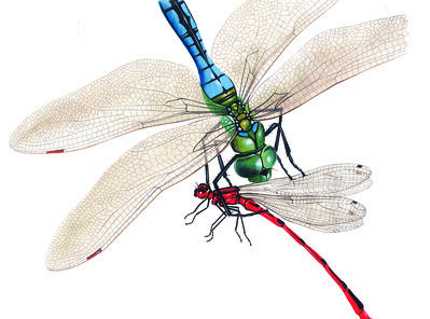 очень быстро, ловко уворачивается. Скорость такая, что мчащегосяна велосипеде человека догнать может.Стрекозы – охотники. У них отличное зрение. Стрекозы каквертолёты носятся над водоёмом в поисках добычи. Их добыча –мелкие комары, мошки. Большая стрекоза нападает на стрекозокпоменьше. Не побрезгует гусеницей.Когда стрекоза летит, ноги складывает домиком. Получаетсяловушка. Зазевался комар и попал в домик из её цепких лапок.Стрекоза сразу его в рот отправляет.Стрекозы – красивые насекомые. Береги их. Они украшают природу.Вопросы:Где обитают стрекозы?Что они едят?Как стрекоза охотится?Назови стрекозу ласково.Как назвать очень большую стрекозу, очень маленькую?..Чьи крылья у стрекозы?Божья коровкаНебольшой жук божья коровка известен всем. У неё есть дважёстких и прочных крыла жёлтого, оранжевого или красного цвета счёрненькими точками. А под ними прячутся мягкие крылышки.Верхние крылья для защиты. Нижние крылья для полёта. Надобожьей коровке полететь, верхние крылья поднимаются, нижниерасправляются, и жук летит. 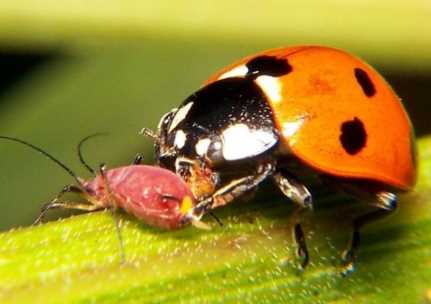 Не обижай божью коровку. Она – верный друг и помощник. В саду ив теплицах на растениях поселяются вредители – тли. Тливысасывают соки из листьев. Листья засыхают, сворачиваются иопадают.А божья коровка поедает тлей, спасая растения. Божью коровкуразводят специально и выпускают на огороды. Там она борется стлями, помогая людям.Вопросы:Зачем божьей коровке разные крылья?Что ест жук?Чем вредят тли растениям?Муравьи 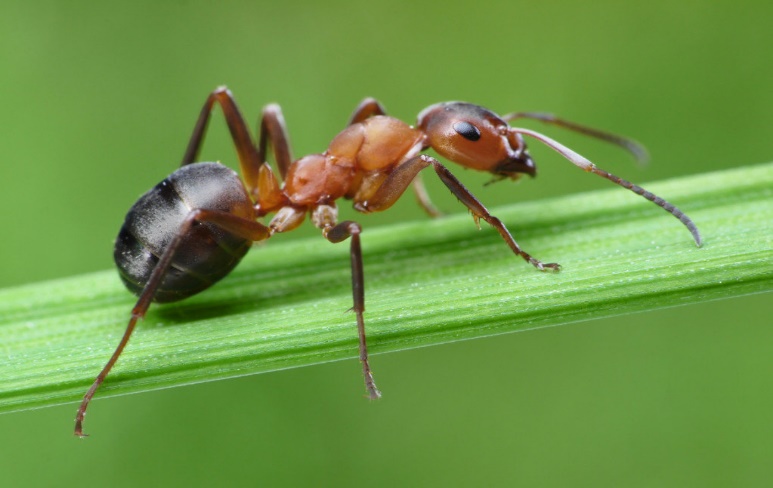 В тёплое время года повсюду можно встретить муравьев. Бегают посвоим муравьиным делам туда-сюда. Кажется, они такие мелкие иглупые. На самом деле муравьи – умные насекомые. Их мозгработает, как мощный компьютер. Так говорят учёные.Муравьи – сильные насекомые. Муравей поднимает груз в 50 разтяжелее его самого.Маленький муравей не даст себя в обиду. Он брызгает на обидчиковмуравьиной кислотой. Муравьиная кислота едкая. От неё дажебывают ожоги.Людям муравьиная кислота не страшна. Но трогать муравьёв,разорять муравейники нельзя. Муравьи – полезные насекомые влесу.Вопросы:Как называется муравьиный дом?Как работает мозг муравья?Чем брызгает муравей на обидчиков?Назови муравья ласково.Как назвать очень большого муравья, очень маленького?..Чья голова у муравья?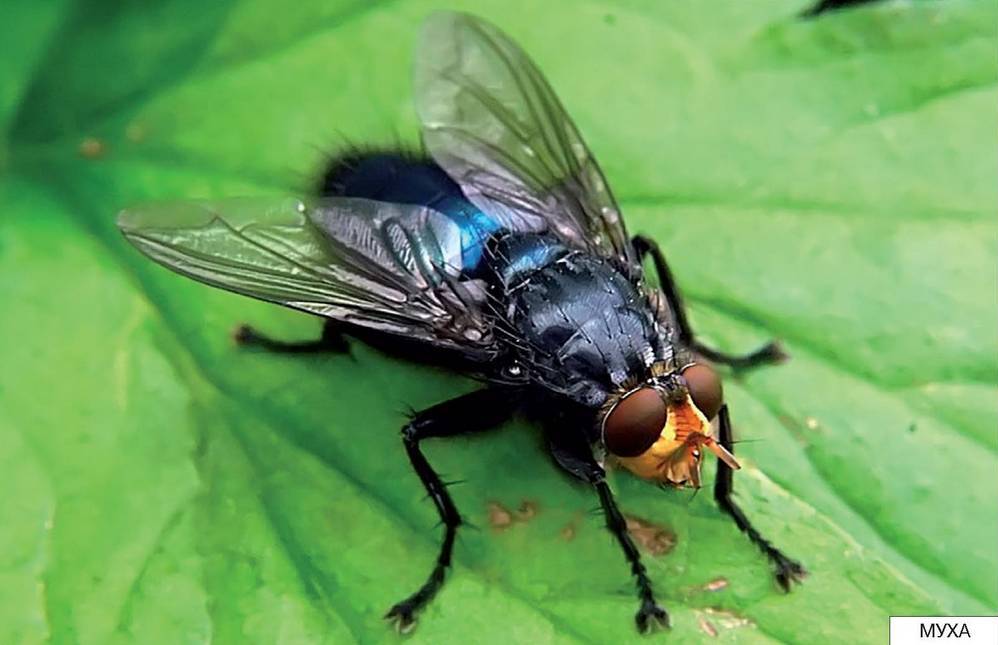 Муха Муху знают все. Она вредная и назойливая. Жужжит, жужжит.У мухи шесть ног и четыре крыла.Крылья прозрачные. Два передних крыла для полёта. Задниекрылья для равновесия в полёте. Они называются жужальца.На ногах у мухи есть липучки. Они помогают мухе ползать дажевверх ногами.Муха переносит разные болезни. Она ползает везде, и к лапкамприлипает грязь с микробами. Проползёт муха по чистому месту иоставит на нём микробов.Вопросы:Где живёт муха?Какие у мухи крылья?Почему муха может ползать вверх ногами?Почему муха переносит разные болезни?Назови муху ласково.Как назвать очень большую муху, очень маленькую?..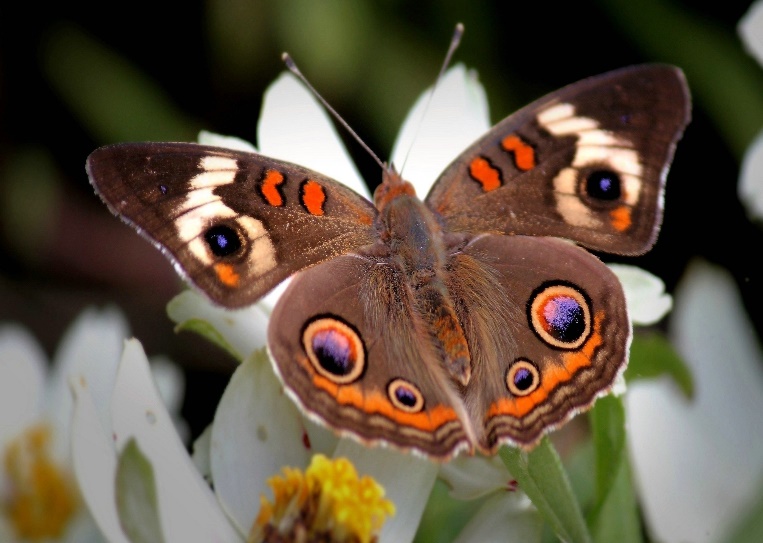 Бабочки Бабочки – красота природы. Их много вокруг. Окраска бабочекразная. Это радует наши глаза.Бабочки бывают маленькие и большие. Их тело покрыто мелкимичешуйками.Бабочки питаются нектаром цветов. Они пьют его хоботком. Весной,когда цветов ещё мало, бабочки пьют сок берёзы или клёна.Вопросы:Какого цвета бабочки?Какого они размера?Чем покрыто тело бабочек?Чем питаются бабочки?Комар Отгадай загадку: "Серый. С двумя крыльями. Летит - звенит. Больно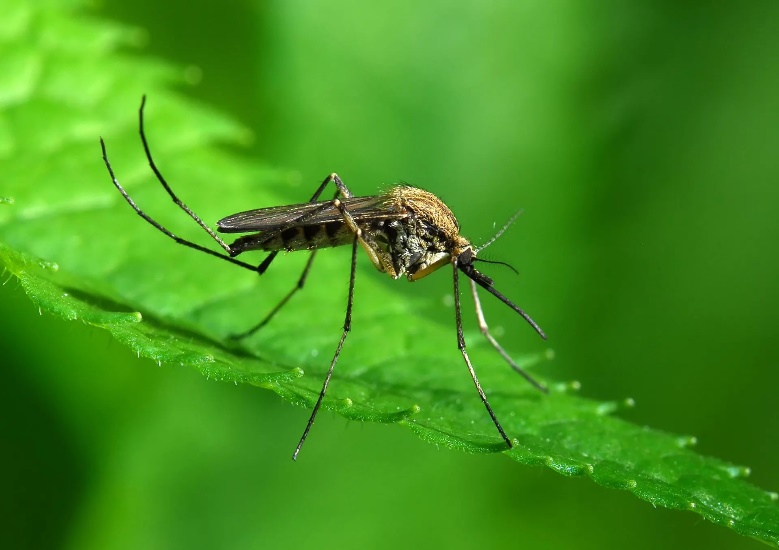 кусается." На голове у комара усы и хоботок. Комар звуков неиздаёт. Звон идёт от комариных крыльев. Летит комар, а крыльятонко дребезжат. Получается звон.Мы не любим комаров. Усядется комар на человека или животное,хоботком проткнёт кожу и кровь пьёт. Под кожу попадёт ядовитаякомариная слюна. Из-за этого яда место укуса долго чешется.Комары летят на тепло. Вечерами и ночью тёплых животных найтипроще. Кусают нас только комарихи. А комары пьют цветочныйнектар. Их хоботки очень тонкие. Толстую кожу человека и шкуруживотного они не прокусят.Вопросы:Сколько крыльев у комара?Какой звук издаёт комар, когда летит?Откуда этот звук?Чем питаются комары?Как комары находят кого укусить?Почему место укуса долго зудит и чешется?Назови комара ласково.Как назвать очень большого комара, очень маленького?..Чьи крылья у комара?